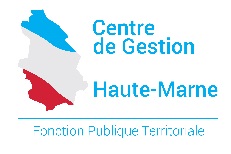 ECHELLES DE REMUNERATION DE CATEGORIE C AU 1er JANVIER 2020Décret n°2016-596 du 12 mai 2016 portant organisation des carrières des fonctionnaires territoriauxde catégorie C de la Fonction Publique Territoriale Décret n°2016-604 du 12 mai 2016 fixant les différentes échelles de rémunération pour les fonctionnairesde catégorie C de la Fonction Publique Territoriale Décret n°2017-1736 du 21 décembre 2017 portant report de la date d’entrée en vigueur de certaines dispositions statutaires relatives au PPCRDécret n°2017-1737 du 21 décembre 2017 modifiant l’échelonnement indiciaire de certains cadres d’emploisECHELLE C1Adjoint administratif	Adjoint technique	Adjoint du patrimoineAdjoint d’animation	Opérateur des APS	Agent social(*) 12ème échelon créé à compter du 01/01/2021ECHELLE C2Adjoint administratif principal 2ème classe	Adjoint technique principal 2ème classe	Adjoint du patrimoine principal 2ème classeAdjoint d’animation principal 2ème classe	Opérateur des APS qualifié	Agent social principal 2ème classeATSEM principal 2ème classe	Auxiliaire de puériculture principal 	Auxiliaire de soins principal 2ème classeGarde Champêtre chef	2ème classe	ECHELLE C3Adjoint administratif principal 1ère  classe	Adjoint technique principal 1ère  classe	Adjoint du patrimoine principal 1ère  classeAdjoint d’animation principal 1ère  classe	Opérateur des APS principal	Agent social principal 1ère classeATSEM principal 1ère  classe	Auxiliaire de puériculture principal 	Auxiliaire de soins principal 1ère  classeGarde Champêtre chef principal	1ère classe	ECHELLE INDICIAIRE SPECIFIQUE DES AGENTS DE MAITRISEAgent de maîtrise	ECHELLE INDICIAIRE SPECIFIQUE DES AGENTS DE MAITRISE PRINCIPAUXAgent de maîtrise principal	ECHELONS123456789101112 (*)EFFETIndices bruts350351353354356359365370376389412-01/01/2020Indices bruts35435535635836136337037838740141943201/01/2021Indices majorés327328329330332334338342346356368-01/01/2020Indices majorés33033133233333533734234835436337238201/01/2021Durée de carrière1 an2 ans2 ans2 ans2 ans2 ans2 ans2 ans3 ans3 ans4 ans-01/01/2017ECHELONS123456789101112 EFFETIndices bruts35335435836237438140343044445947148301/01/2020Indices bruts35635936236437638740443044646147348601/01/2021Indices majorés32933033333634535136438039040241141801/01/2020Indices majorés33233433633834635436538039240441242001/01/2021Durée de carrière1 an2 ans2 ans2 ans2 ans2 ans2 ans2 ans3 ans3 ans4 ans-01/01/2017ECHELONS12345678910EFFETIndices bruts38039341243044846047849952554801/01/2020Indices bruts38039341243044846047849952555801/01/2021Indices majorés35035836838039340341543045046601/01/2020Indices majorés35035836838039340341543045047301/01/2021Durée de carrière1 an1 an2 ans2 ans2 ans2 ans3 ans3 ans3 ans-01/01/2017ECHELONS123456789101112 13EFFETIndices bruts35535936338039341543744946147949952555101/01/2020Indices bruts36036336638039341543744946547949952556201/01/2021Indices majorés33133433735035836938539440441643045046801/01/2020Indices majorés33533733935035836938539440741643045047601/01/2021Durée de carrière2 ans2 ans2 ans2 ans2 ans2 ans2 ans2 ans2 ans3 ans3 ans3 ans-01/01/2017ECHELONS12345678910EFFETIndices bruts38139442044646248850152655258601/01/2020Indices bruts38239642044646849250552656359701/01/2021Indices majorés35135937339240542243245146949501/01/2020Indices majorés35236037339240942543545147750301/01/2021Durée de carrière1 an1 an2 ans2 ans2 ans2 ans3 ans3 ans4 ans-01/01/2017